Publicado en Madrid el 22/10/2019 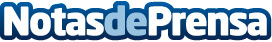 TUI lanza una ambiciosa campaña para promocionar Costa RicaEl mayor touroperador del mundo, en colaboración con el ICT Instituto Costarricense de Turismo, impulsa el destino a través de una campaña de publicidad que incluye acciones en el Metro, estación de AVE y marquesinas de autobús en distintas ciudades de España durante los meses de otoño, con el fin de promover Costa RicaDatos de contacto:Eduardo CarranzaMarketing Director+34619482144Nota de prensa publicada en: https://www.notasdeprensa.es/tui-lanza-una-ambiciosa-campana-para Categorias: Internacional Nacional Viaje Marketing Madrid Entretenimiento Turismo http://www.notasdeprensa.es